Pozdravljeni starši in učenci!Najprej naj otrok reši vajo v DZ Pajkec Piko na strani 115. Nato si naj ogleda video (povezava: https://www.youtube.com/watch?v=y8dccR7uUAI&feature=youtu.be) in naredi aktivnosti, opisane v videu (enako kot pri učenju črke D. 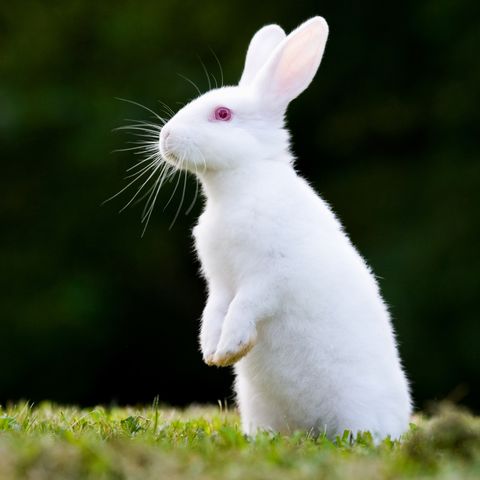 